הודעה לעיתונות:המדד המשולב לחודש נובמבר ירד ב-0.7%המדד המשולב לחודש נובמבר ירד בשיעור של 0.7 אחוז בהשפעת המשך מלחמת חרבות ברזל. המלחמה המשיכה להעיב על הפעילות במשק בנובמבר, אך עוצמת הפגיעה בפעילות החלה להתמתן, כפי שניתן לראות, בין השאר, בעלייה ברכישות בכרטיסי אשראי בנובמבר. המדד המשולב הושפע לטובה מעליות ביצוא הסחורות, בייצור החשמל וברכישות בכרטיסי אשראי (נובמבר). לעומת אלה, מרבית רכיבי המדד, ובפרט מדד הייצור התעשייתי, מדד הפדיון בשירותים, ומדד הפדיון במסחר הקמעונאי (אוקטובר), ירדו בשיעור ניכר והשפיעו שלילית על המדד.נתוני המדד לחודשים הקודמים התעדכנו כלפי מטה בעקבות קבלת נתונים נוספים לחודש אוקטובר ועדכוני נתונים לחודשים הקודמים. לוח 1 מציג את העדכונים לאחור במדד. לוח 2 מציג את התפתחות רכיבי המדד בחודשים האחרונים. הסברים מפורטים לגבי אופן חישוב המדד המשולב וכן לוחות מפורטים ארוכי טווח ניתן למצוא בקישור:https://www.boi.org.il/roles/statistics/compositeindex/לוח 1: עדכונים לאחור במדד המשולב
לוח 2: השינויים ברכיבי המדד בחודשים האחרונים(שיעורי שינוי חודשיים באחוזים, אלא אם כן צוין אחרת) בנק ישראלדוברות והסברה כלכלית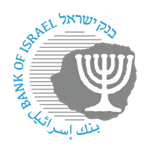 ‏ירושלים, ט"ז טבת, התשפ"ד‏‏28 דצמבר 2023השינוי במדד (באחוזים)נתון קודםנתון חדשנובמבר-0.71אוקטובר1.10--1.81ספטמבר0.03-0.64אוגוסט0.410.17יולי0.420.41יוני0.180.19נובמבראוקטוברספטמבראוגוסטמדד הייצור התעשייתי (ללא כריה וחציבה)-5.2-4.35.3מדד הפדיון בשירותים (ללא חינוך ומינהל ציבורי)-15.1-3.34.0מדד הפדיון במסחר הקמעונאי-8.7-5.31.8יבוא מוצרי הצריכה1-2.1-6.5-4.8-1.6יבוא התשומות לייצור (ללא דלקים)1-0.3-5.0-2.0-2.0יצוא הסחורות (ללא חקלאות)4.5-13.29.0-4.7יצוא השירותים (ללא תחבורה)-0.71.2משרות השכיר – במגזר הפרטי0.20.2שיעור המשרות הפנויות במגזר העסקי3.13.23.63.7התחלות הבנייה10.5ייצור החשמל0.9-4.5-1.91.5הרכישות בכרטיסי אשראי8.6-14.6-2.72.9